                                                                                                                                                                                                                                                                                                                                                                                                                                                                                                                                                                                                                                                                                                                                                                                                                                                                                                                                                                                                                                                                                                                                                                                                                                                                                                                                                                                                                                                                                                                                                                                                                                                                                                                                                                                                                                                                                                                                                                                                                                                                                                                                                                                                                                                                                                                                                                                                                                                                                                                                                                                                                                                                                                                                                                                                                                                                                                                                                                                                                                                                                                                                                                                                                                                                                                                                                                                                                                                                                                                                                                                                                                                                                                                                                                                                                                                                                                                                                                                                                                                                                                                                                                                                                                     ЧОРТКІВСЬКА    МІСЬКА    РАДА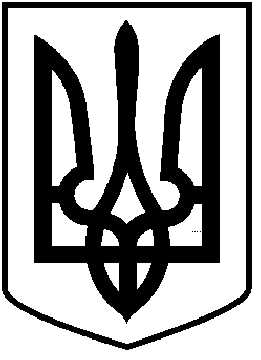 ВИКОНАВЧИЙ КОМІТЕТР І Ш Е Н Н Я(ПРОЄКТ)від ___ листопада  2022 року                                                                  № ______Про затвердження заходів  щодо відзначення у закладах освіти Чортківської міської ради  Новорічних  та Різдвяних свят       Керуючись статтями 32, 59 Закону України «Про місцеве самоврядування в Україні»,  виконавчий комітет міської ради ВИРІШИВ:Затвердити заходи щодо  відзначення у закладах освіти Чортківської міської ради  Новорічних та Різдвяних згідно додатку.Копію рішення виконавчого комітету надіслати до управління освіти,  молоді та спорту міської ради.Контроль за виконанням даного рішення покласти на заступника міського голови з питань діяльності виконавчих органів міської ради Віктора ГУРИНА.Міський голова 	                	Володимир ШМАТЬКО  Віктор Гурин  Людмила Поліщук  Василь Леська